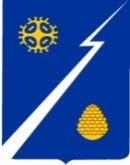 Ханты-Мансийский автономный округ – Югра (Тюменская область)Нижневартовский районАдминистрация  городского поселения ИзлучинскПОСТАНОВЛЕНИЕот 29.05.2013								                      № 128пгт. ИзлучинскВ соответствии с Федеральным законом от 21.07.2007 № 185-ФЗ                    «О Фонде содействия реформированию жилищно-коммунального хозяйства», постановлением Правительства Ханты-Мансийского автономного округа – Югры  от 15.12.2008 № 261-п «Об утверждении Порядка привлечения товариществом собственников жилья, жилищным, жилищно-строительным кооперативом или иным специализированным потребительским кооперативом либо выбранной собственниками помещений в многоквартирном доме управляющей организацией подрядных организаций для выполнения работ по капитальному ремонту многоквартирного дома с использованием средств, предоставляемых          в рамках реализации мероприятий адресной программы Ханты-Мансийского автономного округа – Югры по проведению капитального ремонта многоквартирных домов», уставом поселения:1. Определить уполномоченным органом по организации отбора подрядных организаций для выполнения работ по проведению капитального ремонта многоквартирных жилых домов с использованием средств, предоставляемых в рамках реализации мероприятий муниципальной целевой программы, утвержденной постановлением администрации городского поселения Излучинск от 21.06.2012 № 238 «Об утверждении муниципальной целевой программы «Наш дом» в муниципальном образовании городское поселение Излучинск на 2012–2015  годы», администрацию городского поселения Излучинск. 	2.  Постановление вступает в силу после его официального опубликования.	3. Отделу по социальной сфере и связям с общественностью                  управления делами администрации поселения (А.Г. Панькина) опубликовать постановление в районной газете «Новости Приобья» и разместить на официальном сайте органов местного самоуправления поселения.	4. Контроль за выполнением постановления оставляю за собой.Глава администрации поселения                                                            А.Б. КудрикОб определении уполномоченного           органа по организации отбора подрядных организаций для выполнения            работ по проведению капитального ремонта многоквартирных жилых            домов с использованием средств, предоставляемых в рамках реализации мероприятий муниципальной целевой программы, утвержденной постановлением администрации городского         поселения Излучинск от 21.06.2012           № 238 «Об утверждении муниципальной целевой программы «Наш дом»            в муниципальном образовании городское поселение Излучинск на 2012–2015  годы»